Об утверждении состава антинаркотической комиссии муниципального района Пестравский Самарской областиВ связи с произошедшими кадровыми изменениями, руководствуясь Указом Президента РФ от 18.10.2007 № 1374 «О дополнительных мерах по противодействию незаконному обороту наркотических средств, психотропных веществ и их прекурсоров», статьями 41, 43 Устава муниципального района Пестравский Самарской области, администрация муниципального района Пестравский Самарской области ПОСТАНОВЛЯЕТ:1. Утвердить состав антинаркотической комиссии муниципального района Пестравский Самарской области согласно приложению к настоящему постановлению.2. Признать утратившим силу постановление администрации муниципального района Пестравский Самарской области от 18.06.2019 № 346 «Об утверждении состава антинаркотической комиссии муниципального района Пестравский Самарской области».3. Опубликовать настоящее постановление в районной газете «Степь» и разместить на официальном Интернет – сайте муниципального района Пестравский.4. Контроль за выполнением настоящего постановления возложить на заместителя Главы муниципального района Пестравский по вопросам общественной безопасности, правопорядка и противодействия  коррупции Семдянова В.А.Глава муниципального районаПестравский					        	                              А.П. ЛюбаевВислина М.В. 2-19-33Приложение   к постановлению администрациимуниципального района Пестравский Самарской областиот  ____________  №_____СОСТАВантинаркотической комиссии муниципального района Пестравский Самарской областипроектАДМИНИСТРАЦИЯ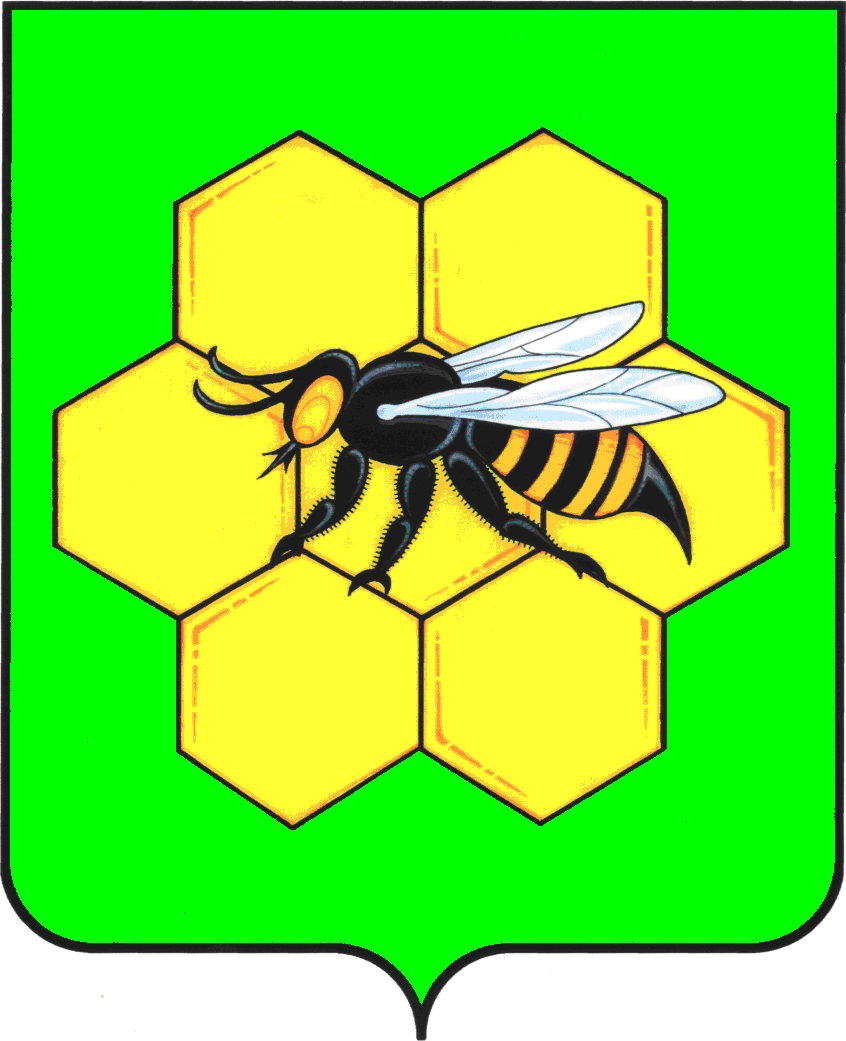 МУНИЦИПАЛЬНОГО РАЙОНАПЕСТРАВСКИЙСАМАРСКОЙ ОБЛАСТИПОСТАНОВЛЕНИЕот  _____________  № _______№п/пФ.И.О.Должность1Любаев А.П.Глава муниципального района Пестравский, председатель комиссии2Семдянов В.А.Заместитель Главы муниципального района Пестравский по вопросам общественной безопасности, правопорядка и противодействия коррупции, заместитель председателя комиссии3Вислина М.В.Специалист аппарата администрации муниципального район Пестравский, секретарь комиссииЧЛЕНЫ КОМИССИИЧЛЕНЫ КОМИССИИЧЛЕНЫ КОМИССИИ4Прокудина О.Н.Заместитель Главы муниципального района Пестравский по социальным вопросам5Ишков С.В.Начальник Отделения МВД России по Пестравскому району (по согласованию)6Решетников В.И.Главный врач ГБУЗ СО «Пестравская ЦРБ» (по согласованию)7Шаталов В.В.Начальник Пестравского территориального отдела образования Юго-Западного управления министерства образования и науки Самарской области (по согласованию)8Казанцева Т.А.Руководитель МБУ «Управление культуры, молодежной политики и спорта муниципального района Пестравский»9Максаков А.А.Председатель Собрания представителей муниципального района Пестравский (по согласованию)10Лукасева О.В.Заместитель директора ГКУ СО «Комплексный центр социального обслуживания населения» Юго-Западного округа» отделение муниципального района Пестравский (по согласованию)11Писарева О.А.Заместитель руководителя МКУ Отдел опеки, попечительства и демографии муниципального района Пестравский Самарской области12Савина Н.Н.Педагог-психолог ГБУ «Центр психолого-педагогической, медицинской и социальной помощи муниципального района Пестравский Самарской области» (по согласованию)